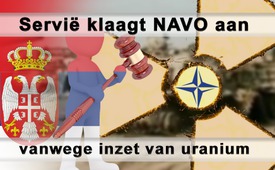 Servië klaagt NAVO aan vanwege inzet van uranium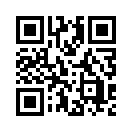 Een internationaal team juristen rond de Servische advocaat Dr. Srdjan Aleksic bereidt momenteel een rechtszaak voor tegen de NAVO voor een internationale rechtbank. Het team werd aangesteld door de Servische Academie van Wetenschappen en Kunsten, waarvan de voorzitter, Srdjan Nogo, de samenwerking met de Servische regering coördineert.Een internationaal team juristen rond de Servische advocaat Dr. Srdjan Aleksic bereidt momenteel een rechtszaak voor tegen de NAVO voor een internationale rechtbank. Het team werd aangesteld door de Servische Academie van Wetenschappen en Kunsten, waarvan de voorzitter, Srdjan Nogo, de samenwerking met de Servische regering coördineert. Het betreft het gebruik van 10 tot 15 ton uraniummunitie in de Joegoslavië oorlog van 1999. Het daarbij vrijgekomen verarmd uranium heeft met zijn radioactiviteit verwoestende langetermijneffecten voor mens en milieu, zoals miskramen en zware ziekten. Deze uraniummunitie associëren  wetenschappers steeds weer met torenhoge kankercijfers, misvormingen en watervervuiling. De film: “Todesstaub- Uraniummunition und die Folgen”- (Deadly Dust) gaat hier meer gedetailleerd op in.
Met het oog op de lange halfwaardetijd en de giftigheid spreken deskundigen zelfs over een massavernietigingswapen. Wegens zijn hoog indringvermogen wordt  uraniummunitie sinds 1970 in veel landen geproduceerd met radioactief afval van de atoomindustrie. Het werd gebruikt in minstens vier andere oorlogen, zoals in Irak, Afghanistan en meest recent Syrië. Zelfs in Duitsland konden de gezondheidseffecten worden waargenomen na het neerstorten van een Amerikaanse bommenwerper in Remscheid ... zelfs als zijn bewapening met uranium tot de huidige dag van officiële zijde wordt ontkend. De toenmalige Amerikaanse minister van justitie Ramsey Clark verklaarde treffend: “Wapens met verarmd uranium zijn een onaanvaardbare bedreiging voor het leven, een schending van internationaal recht en een aanval op de menselijke waardigheid.”door fh.Bronnen:www.uranmunition.org/serbien-will-nato-wegen-einsatzes-von-uranmunition-verklagen
www.kosmo.at/serbien-verklagt-nato-wegen-der-verwendung-von-uranmunition
www.spiegel.de/politik/ausland/syrien-usa-raeumen-einsatz-von-uranmunition-ein-a-1134694.html
www.ippnw.de/commonFiles/pdfs/Frieden/IPPNW_ICBUW_Report_DU_Munition_2012.pdfDit zou u ook kunnen interesseren:#Kanker - www.kla.tv/Kanker-nlKla.TV – Het andere nieuws ... vrij – onafhankelijk – ongecensureerd ...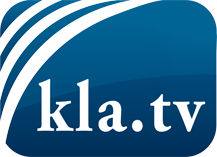 wat de media niet zouden moeten verzwijgen ...zelden gehoord van het volk, voor het volk ...nieuwsupdate elke 3 dagen vanaf 19:45 uur op www.kla.tv/nlHet is de moeite waard om het bij te houden!Gratis abonnement nieuwsbrief 2-wekelijks per E-Mail
verkrijgt u op: www.kla.tv/abo-nlKennisgeving:Tegenstemmen worden helaas steeds weer gecensureerd en onderdrukt. Zolang wij niet volgens de belangen en ideologieën van de kartelmedia journalistiek bedrijven, moeten wij er elk moment op bedacht zijn, dat er voorwendselen zullen worden gezocht om Kla.TV te blokkeren of te benadelen.Verbindt u daarom vandaag nog internetonafhankelijk met het netwerk!
Klickt u hier: www.kla.tv/vernetzung&lang=nlLicence:    Creative Commons-Licentie met naamgeving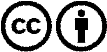 Verspreiding en herbewerking is met naamgeving gewenst! Het materiaal mag echter niet uit de context gehaald gepresenteerd worden.
Met openbaar geld (GEZ, ...) gefinancierde instituties is het gebruik hiervan zonder overleg verboden.Schendingen kunnen strafrechtelijk vervolgd worden.